Charity Pleasure & Trail rides on Sunday 7th November 2021In aid of Charities: M.S.A. Multiple system atrophy is a progressive neurodegenerative disorder and Cancer Research The Halloween Ride Part II takes place at     Parsonage Farm Berrick Salome, Wallingford OX10 6JQby kind permission of the Landowner Marlene EdwardsStart time: 10.00 onwards with 5 minutes intervals between each pair of ridersEntry: £20 NRC Members & £25 for non NRC. Closing date for payment 2nd November.Riders to be 18 years and over. This trail is especially beautiful at this time of the year. There are many opportunities to have long canters with minimal road work. There is a choice of a  3 mile marked Pleasure ride, ridden leisurely ora 6 mile Competitive Trail Ride, the Optimum completion time, 4.4 mph to 7.5mphfor Gold, silver or bronze awards(Naphill RC members will gain Sommerhalder points) Refreshments will be available at the end of the ride If you wish to receive your map/talk round a couple of days before the ride please contact Janet Parking ... hard standing + grassTo Enter please complete the Booking Slip below and the  Gift Aid Form on the day ... Thank you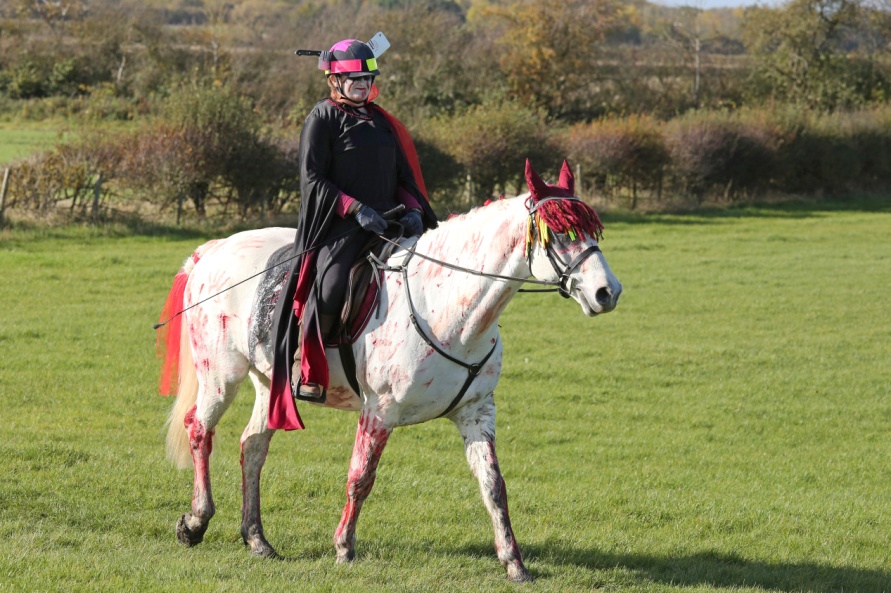 BOOKING SLIP FOR M.S.A. Charity and Cancer Research Trail Ride  Sunday 7th October Parsonage Farm,  Berrick Salome, OX10 6JQ. . .  Janet will email / text to you your start time will be on Friday 5th NovemberRefreshments will be available at the end of your rideEntries Close –  2nd November 2021Please bring with you your mobile, map holder and money.Rider  (18 years and over) : ………………………………….........................................Horse’s name...............................................................................................................Address:  	......................................................................................................................................Affiliated Riding Club / BHS Gold membership number:  …………………..........................……………………………..Telephone  & Mobile no: 	...................................................................	Email:  ..............................................................................................	Please tick your chosen route: Pleasure Ride  3 miles  OTrail Ride  6 miles     O    to be ridden between 6 -7.5 mphEntry: £20 NRC Members  & £25 for non NRC members.Payment in advance please to:  Naphill Riding Club  & please use reference:  Trail/07-11Account Number:  70668605 Sort code:  20-40-71 Thank you for your support 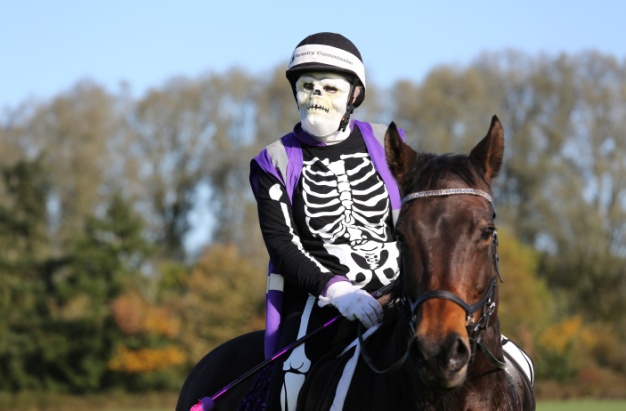 Send entries to:Email:  mail@janetbayley.co.ukPlease enclose:1st class SAE for map & talk round